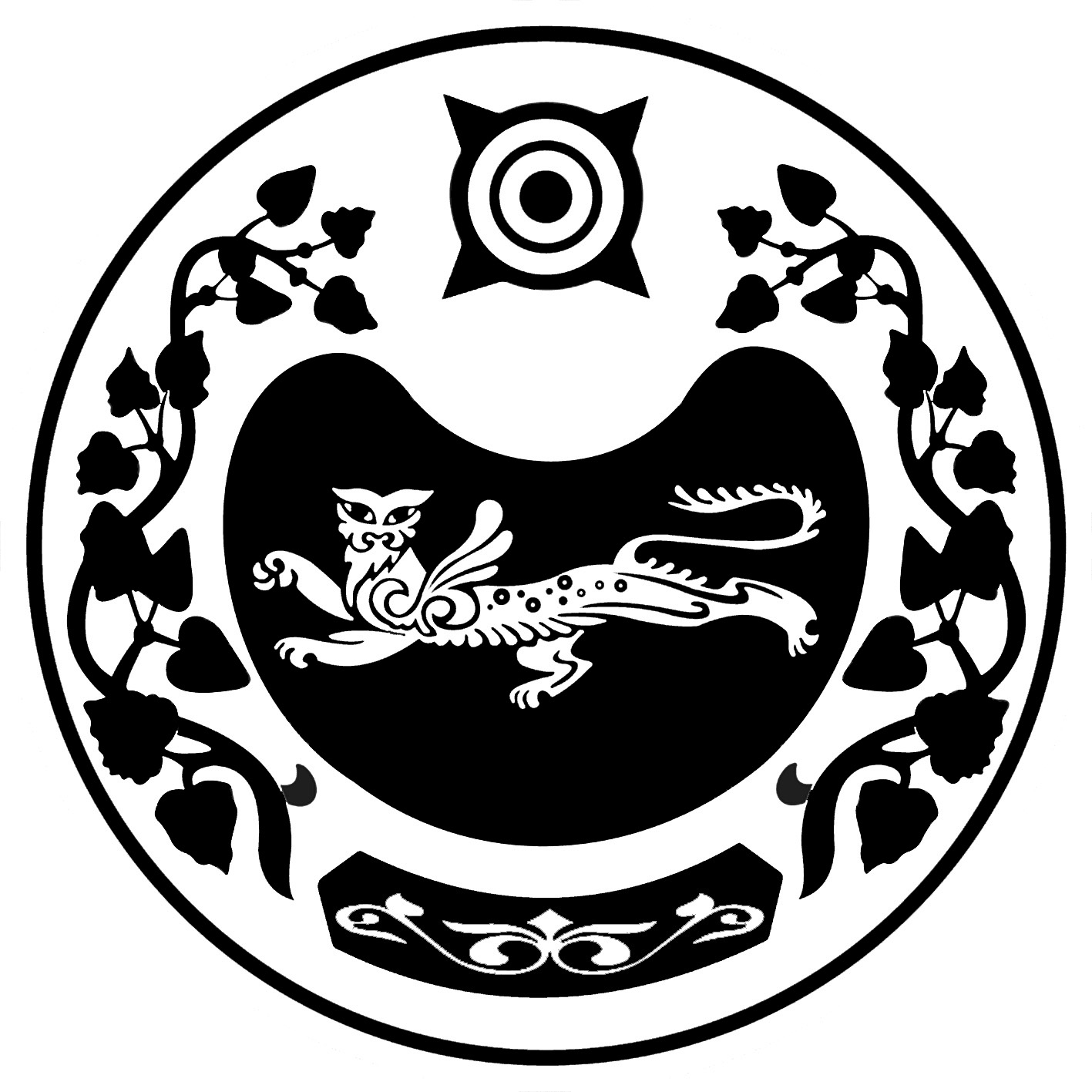 Р Е Ш Е Н И Еот  25.10.2010 года                           с. Калинино                                         № 1Об избрании секретаря сессии Совета депутатов муниципального образования Калининский сельсовет 2 созыва.  Совет депутатов муниципального образования Калининский сельсовет РЕШИЛ:1. Избрать секретарем сессии Совета депутатов муниципального образования Калининский сельсовет Гордейчук Любовь Романовну – депутата от избирательного округа № 2.2. Настоящее решение вступает в силу со дня его принятия.Глава муниципального образования Калининский сельсовет                                                             А.И. Демин.СОВЕТ ДЕПУТАТОВ МУНИЦИПАЛЬНОГО ОБРАЗОВАНИЯКАЛИНИНСКИЙ  СЕЛЬСОВЕТ